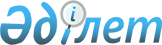 Солтүстік Қазақстан облысы Шал ақын ауданы мәслихатының 2017 жылғы 27 наурыздағы № 12/1 "Солтүстік Қазақстан облысы Шал ақын ауданының әлеуметтік көмек көрсетудің, оның мөлшерлерін белгілеудің және мұқтаж азаматтарының жекелеген санаттарының тізбесін айқындаудың қағидаларын бекіту туралы" шешіміне өзгерістер енгізу туралы
					
			Күшін жойған
			
			
		
					Солтүстік Қазақстан облысы Шал ақын ауданы мәслихатының 2019 жылғы 23 қазандағы № 41/2 шешімі. Солтүстік Қазақстан облысының Әділет департаментінде 2019 жылғы 4 қарашада № 5635 болып тіркелді. Күші жойылды - Солтүстік Қазақстан облысы Шал ақын ауданы мәслихатының 2023 жылғы 1 қарашадағы № 9/3 шешімімен
      Ескерту. Күші жойылды - Солтүстік Қазақстан облысы Шал ақын ауданы мәслихатының 01.11.2023 № 9/3 (алғашқы ресми жарияланған күнінен кейін күнтізбелік он күн өткен соң қолданысқа енгізіледі) шешімімен.
      Қазақстан Республикасының 2001 жылғы 23 қаңтардағы "Қазақстан Республикасындағы жергілікті мемлекеттік басқару және өзін-өзі басқару туралы" Заңының 6-бабының 2-3-тармағына сәйкес Солтүстік Қазақстан облысы Шал ақын ауданының мәслихаты ШЕШІМ ҚАБЫЛДАДЫ:
      1. Солтүстік Қазақстан облысы Шал ақын ауданы мәслихатының "Солтүстік Қазақстан облысы Шал ақын ауданының әлеуметтік көмек көрсетудің, оның мөлшерлерін белгілеудің және мұқтаж азаматтарының жекелеген санаттарының тізбесін айқындаудың қағидаларын бекіту туралы" 2017 жылғы 27 наурыздағы № 12/1 шешіміне (2017 жылғы 24 сәуірде Қазақстан Республикасы нормативтік құқықтық актілерінің электрондық түрдегі эталондық бақылау банкінде жарияланған, Нормативтік құқықтық актілерді мемлекеттік тіркеу тізілімінде № 4146 болып тіркелген) келесі өзгерістер енгізілсін:
      көрсетілген шешіммен бекітілген Солтүстік Қазақстан облысы Шал ақын ауданының әлеуметтік көмек көрсетудің, оның мөлшерлерін белгілеудің және мұқтаж азаматтарының жекелеген санаттарының тізбесін айқындаудың қағидаларында:
      2-тармақтың 1) тармақшасы жаңа редакцияда жазылсын:
      "1) "Азаматтарға арналған үкімет" мемлекеттік корпорациясы (бұдан әрі – Мемлекеттік корпорация) – Қазақстан Республикасының заңнамасына сәйкес мемлекеттік қызметтерді, табиғи монополиялар субъектілерінің желілеріне қосуға арналған техникалық шарттарды беру жөніндегі қызметтерді және квазимемлекеттік сектор субъектілерінің қызметтерін көрсету, "бір терезе" қағидаты бойынша мемлекеттік қызметтерді, табиғи монополиялар субъектілерінің желілеріне қосуға арналған техникалық шарттарды беру жөніндегі қызметтерді, квазимемлекеттік сектор субъектілерінің қызметтерін көрсетуге өтініштер қабылдау және көрсетілетін қызметті алушыға олардың нәтижелерін беру жөніндегі жұмысты ұйымдастыру, сондай-ақ электрондық нысанда мемлекеттік қызметтер көрсетуді қамтамасыз ету үшін Қазақстан Республикасы Үкіметінің шешімі бойынша құрылған, орналасқан жері бойынша жылжымайтын мүлікке құқықтарды мемлекеттік тіркеуді жүзеге асыратын заңды тұлға;";
      6-тармақ жаңа редакцияда жазылсын:
      "6. Атаулы күндер мен мереке күндер тізбесі, сондай-ақ әлеуметтік көмек көрсетудің еселігі осы қағидалардың 1-қосымшасына сәйкес белгіленеді.
      Атаулы күндер мен мереке күндерге әлеуметтік көмек мөлшері Солтүстік Қазақстан облысы әкімдігінің келісуі бойынша бір жолғы мөлшерде белгіленеді.";
      Солтүстік Қазақстан облысы Шал ақын ауданының әлеуметтік көмек көрсетудің, оның мөлшерлерін белгілеудің және мұқтаж азаматтарының жекелеген санаттарының тізбесін айқындаудың қағидаларына 1-қосымша осы шешімнің қосымшасына сәйкес жаңа редакцияда жазылсын.
      2. Осы шешім оның алғашқы ресми жарияланған күнінен кейін күнтізбелік он күн өткен соң қолданысқа енгізіледі және 2019 жылғы 30 тамыздан бастап туындаған құқықтық қатынастарға таратылады.
       "КЕЛІСІЛДІ"
      Солтүстік Қазақстан облысының әкімі
      _____________________Қ. Ақсақалов
      2019 жылғы "__" ____________ Атаулы күндер мен мереке күндер тізбесі, сондай-ақ әлеуметтік көмек көрсетудің еселігі
					© 2012. Қазақстан Республикасы Әділет министрлігінің «Қазақстан Республикасының Заңнама және құқықтық ақпарат институты» ШЖҚ РМК
				
      Солтүстік Қазақстан облысы Шал ақын ауданы мәслихатының сессиясының төрағасы 

Е. Кузичева

      Солтүстік Қазақстан облысы Шал ақын ауданы мәслихатының хатшысы 

Ө. Әмрин
Солтүстік Қазақстан облысы Шал ақын ауданы мәслихатының 2019 жылғы "__" ________ № ___шешіміне қосымшаСолтүстік Қазақстан облысы Шал ақын ауданының әлеуметтік көмек көрсетудің, оның мөлшерлерін белгілеудің және мұқтаж азаматтарының жекелеген санаттарының тізбесін айқындаудың қағидаларына 1-қосымша
р/с №
Атаулы күндердің, мереке күндерінің атаулары және әлеуметтік көмек алушылар санаттары
Әлеуметтік көмек көрсету еселігі және мөлшері
15 ақпан – "Ауғанстан Демократиялық Республикасынан Кеңес әскерлерінің шектеулі контингентінің шығарылған күні"
15 ақпан – "Ауғанстан Демократиялық Республикасынан Кеңес әскерлерінің шектеулі контингентінің шығарылған күні"
15 ақпан – "Ауғанстан Демократиялық Республикасынан Кеңес әскерлерінің шектеулі контингентінің шығарылған күні"
1
Бұрынғы Кеңестік Социалистік Республикалар Одағы үкімет органдарының шешімдеріне сәйкес басқа мемлекеттің аумақтарындағы ұрыс қимылдарына қатысқан - Совет Армиясының, Әскери-Теңіз флотының, Мемлекеттік қауіпсіздік комитетінің әскери қызметшілері, бұрынғы Кеңестік Социалистік Республикалар Одағы Ішкі істер министрлігінің қатардағы және басқарушы құрамының адамдары (әскери мамандар мен кеңесшілерді қоса есептегенде); жаттығу жиындарына шақырылып, ұрыс қимылдары жүріп жатқан кезде Ауғанстанға жіберілген әскери міндеттілер; ұрыс қимылдары жүріп жатқан осы елге жүк жеткізу үшін Ауғанстанға жіберілген автомобиль батальондарының әскери қызметшілері; бұрынғы Кеңестік Социалистік Республикалар Одағының аумағынан Ауғанстанға жауынгерлік тапсырмаларды орындау үшін ұшулар жасаған ұшу құрамының әскери қызметшілері; Ауғанстандағы кеңес әскери құрамына қызмет көрсеткен жараланған, контузия алған немесе зақымданған, яки ұрыс қимылдарын қамтамасыз етуге қатысқаны үшін бұрынғы Кеңестік Социалистік Республикалар Одағының ордендерімен және медальдерімен наградталған жұмысшылар мен қызметшілер.
Жылына 1 (бір) рет 15 (он бес) айлық есептік көрсеткіштері
2
Бұрынғы Кеңестік Социалистік Республикалар Одағын қорғау кезінде, әскери қызметтің өзге де міндеттерін басқа уақытта орындау кезінде жаралануы, контузия алуы, зақымдануы салдарынан немесе майданда болуына байланысты, сондай-ақ Ауғанстанда немесе ұрыс қимылдары жүргізілген басқа мемлекеттерде әскери міндетін өтеу кезінде ауруға шалдығуы салдарынан мүгедек болған әскери қызметшілер.
Жылына 1 (бір) рет 15 (он бес) айлық есептік көрсеткіштері
3
Басқа елдерде қимыл жасаған әскер құрамдарына қызмет көрсеткен және ұрыс қимылдарын жүргізу кезінде жаралануы, контузия алуы, зақымдануы салдарынан мүгедек болған тиісті санаттағы жұмысшылар мен қызметшілер.
Жылына 1 (бір) рет 15 (он бес) айлық есептік көрсеткіштері
4
Ауғанстандағы немесе ұрыс қимылдары жүргізілген басқа мемлекеттердегі ұрыс қимылдары кезеңінде жараланудың, контузия алудың, зақымданудың немесе ауруға шалдығудың салдарынан қаза тапқан (хабар-ошарсыз кеткен) немесе қайтыс болған әскери қызметшілердің отбасы.
Жылына 1 (бір) рет 15 (он бес) айлық есептік көрсеткіштері
5
1979 жылдың 1 желтоқсаны мен 1989 жылдың желтоқсаны аралығында Ауғанстанға және ұрыс қимылдары жүріп жатқан басқа да мемлекеттерге жұмысқа жіберілген жұмысшылар мен қызметшілер.
Жылына 1 (бір) рет 15 (он бес) айлық есептік көрсеткіштері
6
Бұрынғы Кеңестік Социалистік Республикалар Одағы Мемлекет қауіпсіздігі комитетінің Ауғанстанда уақытша, болған және совет әскерлерінің шектелген құрамына енбеген жұмысшылары мен қызметшілері.
Жылына 1 (бір) рет 15 (он бес) айлық есептік көрсеткіштері
8 наурыз – "Халықаралық әйелдер күні"
8 наурыз – "Халықаралық әйелдер күні"
8 наурыз – "Халықаралық әйелдер күні"
1
"Алтын алқа", "Күміс алқа" алқаларымен марапатталған немесе бұрын "Батыр ана" атағын алған, I және II дәрежелі "Ана даңқы" ордендерімен марапатталған көпбалалы аналар.
Жылына 1 (бір) рет 5 (бес) айлық есептік көрсеткіштері
26 сәуір – "Чернобыль атом электр станциясындағы апатты еске алу күні"
26 сәуір – "Чернобыль атом электр станциясындағы апатты еске алу күні"
26 сәуір – "Чернобыль атом электр станциясындағы апатты еске алу күні"
1
1986-1987 жылдары Чернобыль атом электр стансасындағы апаттың, сондай-ақ азаматтық немесе әскери мақсаттағы объектiлердегi басқа да радиациялық апаттар мен авариялардың зардаптарын жоюға қатысқан, сондай-ақ ядролық сынақтар мен жаттығуларға тiкелей қатысқан адамдар.
Жылына 1 (бір) рет 15 (он бес) айлық есептік көрсеткіштері
2
 Чернобыль атом электр стансасындағы апаттың, азаматтық немесе әскери мақсаттағы объектiлердегi басқа да радиациялық апаттар мен авариялардың, ядролық қаруды сынаудың салдарынан мүгедек болған адамдар, сондай-ақ ата-анасының бiрiнiң радиациялық сәуле алуы себебiнен генетикалық жағынан мүгедек болып қалған олардың балалары.
Жылына 1 (бір) рет 15 (он бес) айлық есептік көрсеткіштері
3
Чернобыль атом электр стансасындағы апаттың, азаматтық немесе әскери мақсаттағы объектiлердегi басқа да радиациялық апаттар мен авариялардың зардаптарын жою кезiнде қаза тапқан адамдардың отбасы.
Жылына 1 (бір) рет 15 (он бес) айлық есептік көрсеткіштері
4
Чернобыль атом электр стансасындағы апаттың және азаматтық немесе әскери мақсаттағы объектiлердегi басқа да радиациялық апаттар мен авариялардың, ядролық сынаулардың салдарынан сәуле ауруына шалдығып қайтыс болғандардың, немесе өлiмi белгiленген тәртiппен солардың ықпалына байланысты болған мүгедектердiң, сондай-ақ азаматтардың отбасы.
Жылына 1 (бір) рет 15 (он бес) айлық есептік көрсеткіштері
5
1988-1989 жылдардағы Чернобыль атом электр стансасындағы апаттың зардаптарын жоюға қатысқан, оқшаулау аймағынан Қазақстан Республикасына қоныс аудартқан (өз еркiмен көшкен) адамдар қоныс аудартқан күнi анасының құрсағындағы балаларды қоса алғанда.
Жылына 1 (бір) рет 15 (он бес) айлық есептік көрсеткіштері
7 мамыр – "Отан қорғаушылар күні"
7 мамыр – "Отан қорғаушылар күні"
7 мамыр – "Отан қорғаушылар күні"
1
Бұрынғы Кеңестік Социалистік Республикалар Одағының Қорғаныс министрлiгiне, iшкi iстер және мемлекеттiк қауiпсiздiк органдарына әскери мiндетiн өтеу жиындарына шақырылған, қоғамға жат көрiнiстерге байланысты төтенше жағдайлар кезiнде қоғамдық тәртiптi сақтау жөнiндегi тапсырмаларды орындау барысында қаза тапқан (қайтыс болған) әскери қызметшiлердiң, басшы және қатардағы құрам адамдарының отбасы. 
Жылына 1 (бір) рет 5 (бес) айлық есептік көрсеткіштері
2
Бейбiт уақытта әскери қызметiн өткеру кезiнде қаза тапқан (қайтыс болған) әскери қызметшiлердiң отбасы. 
Жылына 1 (бір) рет 5 (бес) айлық есептік көрсеткіштері
9 мамыр – "Жеңіс күні"
9 мамыр – "Жеңіс күні"
9 мамыр – "Жеңіс күні"
1
Ұлы Отан соғысының қатысушылары мен мүгедектері.
Жылына 1 (бір) рет 100 (жүз) айлық есептік көрсеткіштері
2
Қорғанысына қатысу майдандағы армия бөлiмдерiнiң әскери қызметшiлерi үшiн белгiленген жеңiлдiк шарттарымен зейнетақы тағайындау үшiн еңбек өткерген жылдарына 1998 жылғы 1 қаңтарға дейiн есептелдi қалаларда Ұлы Отан соғысы кезiнде қызмет атқарған әскери қызметшiлер, сондай-ақ бұрынғы Кеңестік Социалистік Республикалар Одағы iшкi iстер және мемлекеттiк қауiпсiздiк органдарының басшы және қатардағы құрамының адамдары.
Жылына 1 (бір) рет 5 (бес) айлық есептік көрсеткіштері
3
Ұлы Отан соғысы кезiнде майдандағы армия құрамына кiрген әскери бөлiмдерде, штабтарда, мекемелерде штаттық қызмет атқарған Совет Армиясының, Әскери-Теңiз Флотының, бұрынғы Кеңестік Социалистік Республикалар Одағының iшкi iстер және мемлекеттiк қауiпсiздiк әскерлерi мен органдарының ерiктi жалдама құрамаларының адамдары, яки сол кездерде қорғанысына қатысу майдандағы армия бөлiмдерiнiң әскери қызметшiлерi үшiн белгiленген жеңiлдiк шарттарымен зейнетақы тағайындау үшiн еңбек өткерген жылдарына 1998 жылғы 1 қаңтарға дейiн есептеледi қалаларда болған адамдар.
Жылына 1 (бір) рет 5 (бес) айлық есептік көрсеткіштері
4
Ұлы Отан соғысы кезiнде майдандағы армия мен флоттың құрамына кiрген бөлiмдердiң, штабтар мен мекемелердiң құрамында полк баласы (тәрбиеленушiсi) және теңiзшi бала ретiнде болғандар.
Жылына 1 (бір) рет 5 (бес) айлық есептік көрсеткіштері
5
Екiншi дүниежүзiлiк соғыс жылдарында шетелдердiң аумағында фашистiк Германия мен оның одақтастарына қарсы ұрыс қимылдарына партизан отрядтары, астыртын топтар және басқа да антифашистiк құрамалар құрамында қатысқан адамдар.
Жылына 1 (бір) рет 5 (бес) айлық есептік көрсеткіштері
6
Қатынас жолдары халық комиссариаты, Байланыс халық комиссариаты арнайы құрамаларының, кәсiпшiлiк және көлiк кемелерiнiң жүзу құрамы мен авиацияның ұшу-көтеру құрамының, бұрынғы Кеңестік Социалистік Республикалар Одағы Балық өнеркәсiбi халық комиссариатының, Теңiз және өзен флотының, Солтүстiк теңiз жолы Бас басқармасының ұшу-көтеру құрамының Ұлы Отан соғысы кезiнде әскери қызметшiлер жағдайына көшiрiлген және ұрыс майдандарының тылдағы шептерi, флоттардың оперативтiк аймақтары шегiнде майдандағы армия мен флот мүдделерiне орай мiндеттер атқарған қызметкерлерi, сондай-ақ Ұлы Отан соғысының бас кезiнде басқа мемлекеттердiң порттарында тұтқындалған көлiк флоты кемелерi экипаждарының мүшелерi.
Жылына 1 (бір) рет 5 (бес) айлық есептік көрсеткіштері
7
Қоршаудағы кезеңiнде Ленинград қаласының кәсiпорындарында, мекемелерi мен ұйымдарында жұмыс iстеген және "Ленинградты қорғағаны үшiн" медалiмен әрi "Қоршаудағы Ленинград тұрғыны" белгiсiмен наградталған азаматтар.
Жылына 1 (бір) рет 5 (бес) айлық есептік көрсеткіштері
8
Екiншi дүниежүзiлiк соғыс кезiнде фашистер мен олардың одақтастары құрған концлагерлердiң, геттолардың және басқа да ерiксiз ұстау орындарының жасы кәмелетке толмаған бұрынғы тұтқындары.
Жылына 1 (бір) рет 5 (бес) айлық есептік көрсеткіштері
9
Әскери мiндетiн орындау кезiнде жаралануы, контузия алуы, зақымдануы салдарынан, яки майданда болуына немесе ұрыс қимылдары жүргiзiлген мемлекеттерде әскери мiндетiн орындауына байланысты ауруға шалдығуы салдарынан мүгедек болған бұрынғы Кеңестік Социалистік Республикалар Одағының ішкі істер және мемлекеттік қауіпсіздік органдарының басшы және қатардағы құрамындағы адамдар.
Жылына 1(бір) рет 5 (бес) айлық есептік көрсеткіштері
10
1944 жылдың 1 қаңтарынан 1951 жылдың 31 желтоқсанына дейiнгi кезеңде Украин Кеңестік Социалистік Республикасы, Беларусь Кеңестік Социалистік Республикасы, Литва Кеңестік Социалистік Республикасы, Латыш Кеңестік Социалистік Республикасы, Эстон Кеңестік Социалистік Республикасы аумақтарында қимыл жасаған халықты қорғаушы истребительдiк батальондардың, взводтар мен отрядтардың жауынгерлерi мен командалық құрамы қатарында болған, осы батальондарда, взводтарда, отрядтарда қызмет мiндетiн атқаруға кезiнде жаралануы, контузия алуы немесе зақымдануы салдарынан мүгедек болған адамдар.
Жылына 1 (бір) рет 5 (бес) айлық есептік көрсеткіштері
11
Ұлы Отан соғысында қаза тапқан, жергiлiктi әуе қорғанысының объектiлердi өзiн-өзi қорғау топтары мен авариялық командаларының жеке құрамы қатарындағы адамдардың отбасы, Ленинград қаласының госпитальдерi мен ауруханаларында қаза тапқан қызметкерлердiң отбасы.
Жылына 1 (бір) рет 5 (бес) айлық есептік көрсеткіштері
12
Екінші рет некеге тұрмаған, қайтыс болған соғыс мүгедектерiнiң және соларға теңестiрiлген мүгедектердiң әйелдерi (күйеулерi), сондай-ақ қайтыс болған соғысқа қатысушылардың, партизандардың, астыртын күрес жүргiзушілердің, "Ленинградты қорғағаны үшiн" медалiмен және "Қоршаудағы Ленинград тұрғыны" белгiсiмен наградталған, жалпы ауруға шалдығу, еңбекте мертігу және басқа да себептер (құқыққа қайшы келетiндерiн қоспағанда) салдарынан мүгедек деп танылған азаматтардың әйелдері (күйеулерi).
Жылына 1 (бір) рет 5 (бес) айлық есептік көрсеткіштері
13
Ұлы Отан соғысы жылдарында тылдағы қажырлы еңбегi және мiнсiз әскери қызметi үшiн бұрынғы Кеңестік Социалистік Республикалар Одағының ордендерiмен және медальдерiмен наградталған адамдар.
Жылына 1 (бір) рет 5 (бес) айлық есептік көрсеткіштері
31 мамыр – "Саяси қуғын-сүргін және ашаршылық 
құрбандарын еске алу күні"
31 мамыр – "Саяси қуғын-сүргін және ашаршылық 
құрбандарын еске алу күні"
31 мамыр – "Саяси қуғын-сүргін және ашаршылық 
құрбандарын еске алу күні"
1
Бұрынғы Кеңестік Социалистік Республикалар Одағы аумағында саяси қуғын-сүргіннен тікелей зардап шеккен және қазіргі кезде Қазақстан Республикасының азаматтары болып табылатын адамдар.
Жылына 1 (бір) рет 15 (он бес) айлық есептік көрсеткіштері
2
Қазақстан Республикасының қазiргi аумағында өздерiне қуғын-сүргiндер қолданылғанға дейiн тұрақты өмiр сүрген адамдар мына төмендегi жағдайларда танылады:
1) бұрынғы Кеңестік Социалистік Республикалар Одағынан тысқары жерлерде қуғын-сүргiндердi кеңес соттары мен басқа да органдардың қолдануы;
2) екiншi дүниежүзiлiк соғыс кезiнде (жай адамдар мен әскери қызметшiлердi) тұрақты армия әскери трибуналдарының айыптауы;
3) Қазақстаннан тысқары жерлерде әскери қызмет атқару үшiн шақырылғаннан кейiн қуғын-сүргiндердiң қолдануы;
4) қуғын-сүргiндердi орталық одақтық органдар: Кеңестік Социалистік Республикалар Одағының Жоғарғы Соты мен оның сот алқаларының, Кеңестік Социалистік Республикалар Одағының Айрықша бас саяси Басқарма алқасының, Кеңестік Социалистік Республикалар Одағы Iшкi iстер халық комиссариаты - Мемлекет Қауiпсiздiгі министрлiгi - Iшкi iстер министрлiгi жанындағы айрықша кеңестiң, Кеңестік Социалистік Республикалар Одағы Прокуратурасы мен Кеңестік Социалистік Республикалар Одағы ішкi iстер халық комиссариатының Тергеу Істері жөніндегі комиссиясының және басқа органдар шешiмдерi бойынша қолдануы;
5) Қазақстандағы 1986 жылғы 17-18 желтоқсан оқиғаларына қатысқаны үшін, осы оқиғаларда қасақана кісі өлтіргені және милиция қызметкерінің, халық жасақшысының өміріне қастандық жасағаны үшін сотталған, өздеріне қатысты қылмыстық істерді қайта қараудың қолданылып жүрген тәртібі сақталатын адамдарды қоспағанда, қуғын-сүргіндердің қолданылуы жағдайларында танылады.
Жылына 1 (бір) рет 15 (он бес) айлық есептік көрсеткіштері
3
Кеңестік Социалистік Республикалар Одағы мемлекеттiк өкiметтiң жоғары органдарының құжаттары негiзiнде Қазақстанға және Қазақстаннан күштеу арқылы құқыққа қарсы қоныс аударуға ұшыраған адамдар да танылады.
Жылына 1 (бір) рет 15 (он бес) айлық есептік көрсеткіштері
4
Ата-аналармен немесе олардың орнындағы адамдармен бiрге бас бостандығынан айыру орындарында, айдауда, жер аударуда немесе арнайы қоныс аударуда болған саяси қуғын-сүргiндер құрбандарының балалары, сондай-ақ қуғын-сүргiн кезiнде он сегiз жасқа толмаған және оның қолданылуы нәтижесiнде ата-анасының немесе олардың біреуінің қамқорлығынсыз қалған саяси қуғын-сүргiндер құрбандарының балалары.
Жылына 1 (бір) рет 7 (жеті) айлық есептік көрсеткіштері
30 тамыз – "Қазақстан Республикасының Конституциясы күні"
30 тамыз – "Қазақстан Республикасының Конституциясы күні"
30 тамыз – "Қазақстан Республикасының Конституциясы күні"
1
Қазақстан Республикасына сіңірген ерекше еңбегі үшін зейнетақы тағайындалған адамдар, облыстық маңызы бар дербес зейнеткер мәртебесі бар зейнеткерлер, облыстың, (қаланың, ауданның) құрметті азаматтары. 
Жылына 1 (бір) рет 10 (он) айлық есептік көрсеткіштері
2
"Алтын алқа", "Күміс алқа" алқаларымен марапатталған немесе бұрын "Батыр ана" атағын алған, I және II дәрежелі "Ана даңқы" ордендерімен марапатталған көпбалалы аналар.
Жылына 1 (бір) рет 5 (бес) айлық есептік көрсеткіштері
3
Құрамында бірге тұратын кәмелетке толмаған төрт және одан да көп балалары, оның ішінде кәмелеттік жасқа толғаннан кейін білім беру ұйымдарын бітіретін уақытқа дейін (бірақ жиырма үш жасқа толғанға дейін) орта, техникалық және кәсіптік, орта білімнен кейінгі, жоғары және (немесе) жоғары оқу орнынан кейінгі білім беру ұйымдарында күндізгі оқу нысаны бойынша білім алатын балалары бар көпбалалы отбасылар.
Жылына 1 (бір) рет 5 (бес) айлық есептік көрсеткіштері